TITLE OF YOUR PAPER, CAPTALIZE ALL LETTERSF.(first name) M.(middle name) LastnameAffiliationCity, CountryJ. SmithDepartment of MechanicsUniversity of NorthwestsoutheastCity, CountryF. M. LastnameFirst Affiliation	     Second AffiliationCity, Country	    City, CountryF. M. Lastname     F. M. LastnameAffiliationCity, CountryABSTRACTTwo hundred words at most, not required for short papers.Keywords:	Four at most, separated by commas.* Corresponding author (author@***.***)1.  INTRODUCTIONAuthors shall adapt this template to the preparation of submission.2.  MANUSCRIPT PREPARATIONPapers should conform to the following instructions.2.1  LanguageThe manuscript should be written in good English. It should have been carefully checked for clarity, conciseness, correctness of grammar, and typographical errors.2.2  LengthA full length paper or review including figures and tables should not normally exceed 16 pages.2.3  FiguresAll photographs, charts and diagrams are to be referred to as "Figures". The preferred format for figure files is .eps or .tiff at a minimum resolution of 1200 dpi for lines, 600 dpi for greyscale and 400 dpi for color. Color art is free of charge for online publication. If figures will be printed in black and white, please ensure that the main information will be visible and do not refer to color in the text.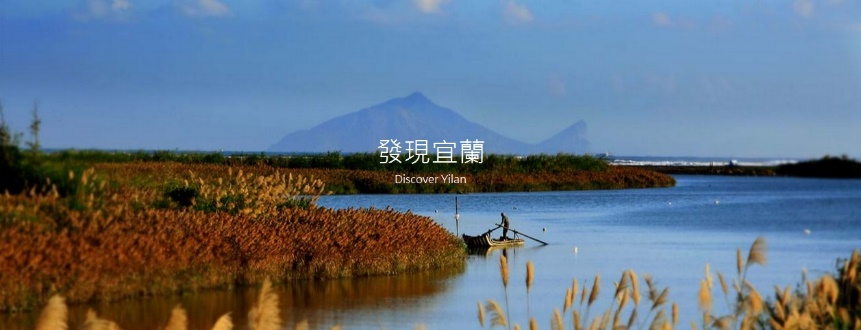 Fig. 1	Figure caption here.2.4  TablesTables should be typed as part of the text, but in such a way as to avoid confusion with the text. Authors should try to ensure that a single table does not overlay on to the next page. All tables should have headings and be numbered.Table 1	Table heading.2.5  UnitsTables should be typed as part of the text, but in such a way as to avoid confusion with the text. Authors should try to ensure that a single table does not overlay on to the next page. All tables should have headings and be numbered.2.6  EquationsMathematical expressions should be consecutively numbered throughout the body of the paper at the right-hand margin in parentheses. Numbering starts anew with each appendix: Appendix A: (A1), (A2), etc., Appendix B: (B1), (B2), etc. Equation numbers mentioned in the text should be enclosed in parentheses, i.e. Eq. (1), Eqs. (1), (2). And use only Word Equation Editor or MathType to produce equations.														 (1)											 (2)2.7  ReferencesReferences should be indicated in square brackets according to the order of appearances in the text, i.e. [1], [2-4]. The full list should be collected at the end of the paper in numerical order. Total references are limited to 50 for Full Article and 30 for Notes. Articles can only be cited when published or in press.Authors of references should be listed surname first, followed by a comma and initials of given names. All authors should be listed unless there are more than five, in which case only the first author should be given, followed by et al.Titles of articles cited should be upright text, not italic, and in quotation marks. Book titles and journal titles are italic, but not in quotation marks. Do not use abbreviated journal titles. Volume numbers are bold. The publisher and city of publication are required for books cited. References to websites should give authors if known, title of cited page, URL in full, and year of posting in parentheses.Examples of layout of references are given below.2.7.1	Journal CitationSee [1] and [2].2.7.2	Book CitationSee [3].2.7.3	Conference CitationSee [4].2.7.4	Thesis CitationSee [5].3.  CONCLUSIONSCONCLUSIONS would be the last numbered, and required, section within the submission.ACKNOWLEDGEMENTSAcknowledgements to all supports should be covered here, including financial support. But there should not be any kind of expression toward editors or reviewers.APPENDIXNOMENCLATURE	C	heat capacity, J/(kg·K);	Fo	Fourier number;	  And etc.REFERENCES 1.	Pendry, J. B., Schurig, D. and Smith, D. R., “Controlling Electromagnetic Fields,” Science, 312, pp. 17801782 (2014). 2.	Tsai, H.-Y. and Kuo, C.-W., “Thermal Stress and Failure Location Analysis For Through Silicon Via In 3D Integration,” Journal of Fluid Mechanics, DOI: 10.1017/jmech.2015.52 (2017). 3.	Zienkiewicz, O. C., The Finite Element Method, 3rd Edition, McGraw-Hill, Maiden Head, England, pp.45-48 (1977). 4.	Zengerle, R., Richter, A. and Sandmaier, H., “A Micro Membrane Pump with Electrostatic Actuation,” Proceedings of Micro Electro Mechanical Systems Conference, Berlin, Germany (May 12-15, 2000). 5.	Kobayashi, H., “Optimization of Elastic Structure,” M. S. Thesis, Department of Aeronautics and Astronautics, Massachusetts Institute of Technology, Massachusetts, U.S.A. (1984). 